COMUNICACIÓN SINCRÓNICA: Se refiere al acceso inmediato, en tiempo real de información u otros datos, por ejemplo la mensajería instantánea.Las características de este tipo de comunicación, suelen ser similares a la del diálogo mantenido cara a cara. Resulta dinámico, en donde una conversación evoluciona en tiempo real. Esta además intenta simular simbología para-lingüística que refleja estados de ánimo y gestos como son el empleo de los denominados emoticonos o recursos expresivos como las exclamaciones que nos indica en ocasiones enfado o firmeza.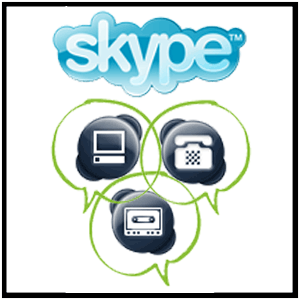 